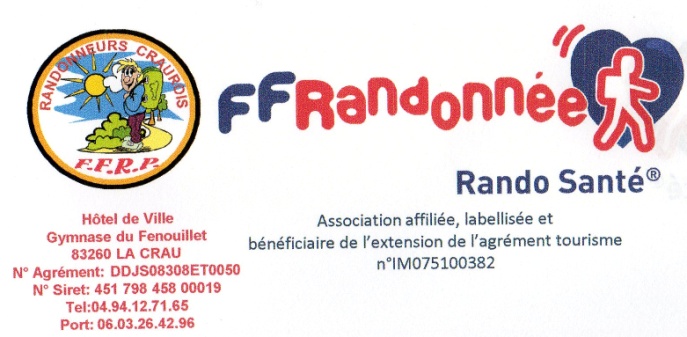 Du 22 au 29 Juillet 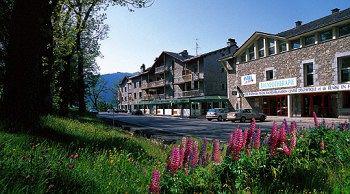 Jeudi 22 Arrivée à l’hôtel "LE CLOS CERDAN" en fin de journée.En soirée pot de bienvenue Vendredi 23Le lac Matemale : 17km 350m 6hLe lac des Bouillouses :20km 700m 7hSamedi 24AR-Réserve de la Valée d’Eyne : 14km 600m 6hAR-Réserve de la Valée d’Eyne : 18km 1100m 7hDimanche 25 : Départ en navetteLes étangs bleus : 16km 550m 6hLe Carlit :16km 1000m 7hLundi 26Journée en Andorre : 	>matin libre en Andorre 	>après-midi petite randonnée à Porté-Puymorens (8,3km 450m)Mardi 27Les Gorges de la Carença : 	>AR abri de la Balmere 14km 600m 6h	>AR refuge du Ras de la Caranca : 20km 1300m 7hMercredi 28Font Romeu Odeillo : 16km 500m 6h30Jeudi 29Retour à La crauDes aménagements de ce programme peuvent s’avérer nécessaires en fonction des aléas climatiques ou pour prendre en compte la situation du groupe.Post Scriptum : point sur les assurancesL’hôtel  le Clos Cerdan propose une assurance annulation (12€/pers) permettant  entre autre de récupérer les arrhes en cas d’annulation COVID (exclusion de garantie FFRP  cf.ci-dessous) plutôt que de reporter le séjour .ANNEXE10- NOTICE D’INFORMATION ASSURANCE ANNULATION/INTERRUPTION DE SEJOURS (Option1)§1-5 Exclusions spécifiques de garantieAlinéa L’assurance FFRP (option 1 : Annulation/Interruption) permet le remboursement partiel en cas d’interruption de séjour.